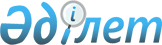 Аудандық коммуналдық мүлікті мүліктік жалдауға (жалға алуға) беру кезінде жалдау ақысының мөлшерлемесін есептеу қағидаларын бекіту туралы
					
			Күшін жойған
			
			
		
					Қостанай облысы Жітіқара ауданы әкімдігінің 2014 жылғы 14 тамыздағы № 313 қаулысы. Қостанай облысының Әділет департаментінде 2014 жылғы 26 тамызда № 5045 болып тіркелді. Күші жойылды - Қостанай облысы Жітіқара ауданы әкімдігінің 2015 жылғы 8 мамырдағы № 165 қаулысымен

      Ескерту. Күші жойылды - Қостанай облысы Жітіқара ауданы әкімдігінің 08.05.2015 № 165 қаулысымен.      "Қазақстан Республикасындағы жергілікті мемлекеттік басқару және өзін-өзі басқару туралы" 2001 жылғы 23 қаңтардағы Қазақстан Республикасы Заңының 31-бабы 1-тармағының 2) тармақшасына, "Мемлекеттiк мүлік туралы" 2011 жылғы 1 наурыздағы Қазақстан Республикасы Заңының 18-бабына, Қазақстан Республикасы Үкіметінің 2014 жылғы 13 ақпандағы № 88 "Мемлекеттік мүлікті мүліктік жалдауға (жалға алуға) беру қағидаларын бекіту туралы" қаулысына сәйкес Жітіқара ауданының әкімдігі ҚАУЛЫ ЕТЕДІ:



      1. Қоса беріліп отырған аудандық коммуналдық мүлікті мүліктік жалдауға (жалға алуға) беру кезінде жалдау ақысының мөлшерлемесін есептеу қағидалары бекітілсін.



      2. Осы қаулы алғашқы ресми жарияланған күнінен кейін күнтізбелік он күн өткен соң қолданысқа енгізіледі.      Аудан әкімі                                М. Утешов

 

Әкімдіктің           

2014 жылғы 14 тамыздағы    

№ 313 қаулысымен бекітілген   Аудандық коммуналдық мүлікті мүліктік жалдауға (жалға алуға) беру кезінде жалдау ақысының мөлшерлемесін есептеу қағидалары

      Аудандық коммуналдық заңды тұлғалардың балансындағы мемлекеттік тұрғын емес қор объектілерінің 1 шаршы метрiн пайдалану үшiн жылдық жалдау ақысының базалық мөлшерлемесi 1 айлық есептік көрсеткiштi құрайды.



      1. Мемлекеттік тұрғын емес қор объектісін мүліктік жалдауға (жалға алуға) арналған жылдық жалдау ақысының мөлшерлемесi мынадай формула бойынша есептеледi:

      Жа = Бм *К1 *К2 *S, мұндағы:

      Жа – мемлекеттік тұрғын емес қор объектісінің жылдық жалдау ақысының мөлшерлемесi;

      Бм - базалық мөлшерлеме;

      К1 - объектiнiң аумақтық қатыстылығын есепке алатын коэффициент;

      К2 - құрылыстың түрiн есепке алатын коэффициент;

      S - жалдауға алынған үй-жайдың ауданы (шаршы метр).

      Объектiнің аумақтық қатыстылығын есепке алатын коэффициент:      Құрылыс түрiн есепке алатын коэффициент:

      2. Құрал-жабдықтарды, автокөлік құралдарын және басқа да пайдаланылмайтын заттарды мүлiктiк жалдау (жалға алу) үшiн жалдау ақысының мөлшерлемесi мынадай формула бойынша анықталады:

      Жн = АТ + (БҚ*ҚМ), мұндағы:

      Жн - құрал-жабдықтарды, автокөлік құралдарын және басқа да пайдаланылмайтын заттардың жылдық жалдау ақысының мөлшерлемесi;

      АТ – 2008 жылғы 10 желтоқсандағы "Салық және бюджетке төленетiн басқа да мiндеттi төлемдер туралы" Қазақстан Республикасы Кодексiнiң (Салық кодексi) 120-бабымен анықталған амортизацияның шектелген нормаларына сәйкес амортизациондық төлемдердiң сомасы;

      БҚ - баланстық құны;

      ҚМ - Қазақстан Республикасы Ұлттық банкiнiң қайта қаржыландыру мөлшерлемесі.



      3. Жұмыс уақытын толық пайдаланбайтын (сағаттар бойынша) объектiнi жалдау (жалға алу) үшін жалдау ақысының мөлшерлемесi мынадай формулалар бойынша есептеледi:

      аудандық коммуналдық заңды тұлғалардың балансындағы мемлекеттік тұрғын емес қор үшiн:

      Ж = S* Бм *К1*К2/ЖУ*N, мұндағы:

      Ж - жұмыс уақытын толық пайдаланбайтын объектiнiң жылдық жалдау ақысының мөлшерлемесi;

      S - ауданы (шаршы метр);

      Бм – базалық мөлшерлеме;

      К1 - объектiнiң аумақтық қатыстылығын есепке алатын коэффициент;

      К2 - құрылыстың түрiн есепке алатын коэффициент;

      ЖУ - жылдық жұмыс уақытының балансы;

      N - жылдық сағат саны;

      құрал-жабдықтар, автокөлік құралдары және басқа пайдаланылмайтын заттар үшiн:

      Ж= (Жн/ЖУ)*N, мұндағы:

      Ж – құрал-жабдықтар, автокөлік құралдары және басқа да пайдаланылмайтын заттардың жылдық жалдау ақысының мөлшерлемесi;

      Жн – құрал-жабдықтарды, автокөлік құралдарын және басқа да пайдаланылмайтын заттарды жалдау (жалға алу) үшін жылдық жалдау ақысы;

      ЖУ - жылдық жұмыс уақытының балансы;

      N - жылдық сағат саны.
					© 2012. Қазақстан Республикасы Әділет министрлігінің «Қазақстан Республикасының Заңнама және құқықтық ақпарат институты» ШЖҚ РМК
				Аумақтық аймақК1Жітіқара ауданы1,6Құрылыс түрiК2Жеке тұрған1Қосымша салынған1Жартылай жертөле0,85Жертөле0,70Қоймалық0,60